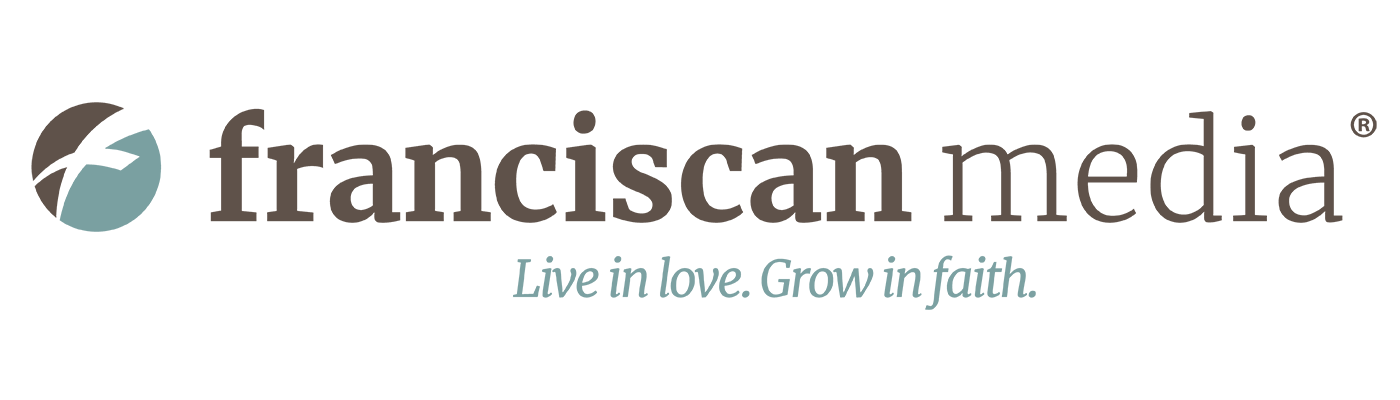 Product Proposal FormDate:Author(s):Description of product:Author(s) InformationAbout the author(s): Please include a short bio of the author(s) with any relevant information.Author(s) audience and reach: Provide detailed information about the author(s) connection with the public including specific numbers for social media contacts and any other areas that the author(s) will use to market their product.Previous product history: Provide details on any products you have previously created with sales figures.Product InformationIn what way does your proposed product embody Franciscan spirituality and why is Franciscan Media the right publisher for it?Who is the target audience for your product?What makes your product unique from others in the marketplace?Why are you uniquely suited to create this product?What influencers, supporters and/or endorsers will you be able to engage with?SamplesFor book products, please provide a detailed table of contents and/or a detailed outline of your idea as well as a 2,000-word writing sample. For all other product proposals, please include any additional information that will help us to better understand your intent.  